1 priedasDALYVIO PARAIŠKAApplication form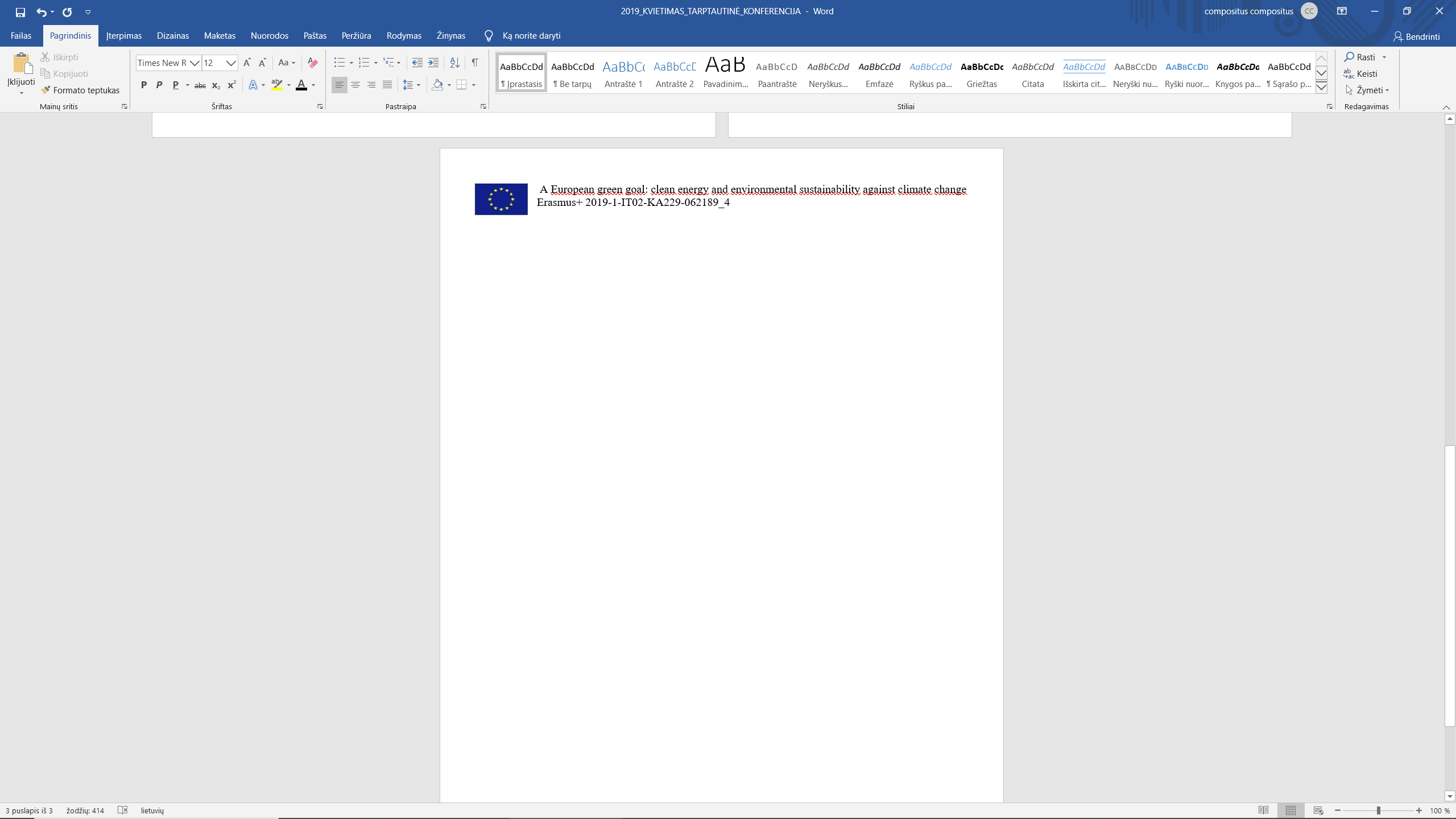 Student name(s) and surname(s)GradeCountry/SchoolSupervisor(s) Teaching subjectQualification category E-mailTelephone numberPresentation title and summary (3-4 sentences)Remarks